For Immediate Release                                                                                             January 14, 2014Poetry Teachers NYC Launches February Workshop Series at The Bowery Poetry ClubJanuary 14th 2014, NEW YORK, NY —  Poetry Teachers NYC (PTNYC) is excited to introduce From Page to Stage, a new affordable workshop series designed to help students hone their craft, with a focus on performance. The series consists of three weekly classes, which begin on February 2, and a capstone reading on Monday, February 24 at The Bowery Poetry Club. Poets and poetry enthusiasts of various experience levels and disciplines are encouraged to participate.From Page to Stage will be taught by Megan DiBello, Aimee Herman, and Daniel Dissinger—published poets, professional educators, and the brains behind Poetry Teachers NYC. This unique, three-instructor approach sets PTNYC workshops apart, bringing multiple poetic perspectives to the table and serving to spark open dialogue. “It’s not often you get three instructors and fellow poets in one class,” remarks one former student. “I loved the intimacy. We all got equal time to perform and share our poetry.” In addition to receiving writing prompts and weekly assignments, students are challenged to get to know their own work through performance, both in class and on stage. Students are also encouraged to contribute to open discussion of one another’s writing and readings. The three instructors also address the needs of individual students, focussing in on writing craft, performance style, and self-editing. “I, like a sponge, soaked up all of the interaction and intellectual sharing of viewpoints, enhancing my writing,” says another workshop veteran. “I would recommend this workshop to any aspiring writer I know of.”Poetry Teachers NYC is founded on the principle of offering high quality, flexible education at non-prohibitive prices. Registration for From Page To Stage is just $99 per person. Classes will be held on February 2, February 9, and February 16 from 12:00-2:00pm at the The Bowery Poetry Club (located at 308 Bowery in Manhattan).The culminating performance will take place on the evening of February 24 as part of a public event. Space is limited and students are encouraged to sign up as soon as possible.  TO REGISTER: Visit http://www.eventbrite.com/e/from-page-to-stage-tickets-9852994572?aff=PRAbout Poetry Teachers NYC (PTNYC)PTNYC is founded by Megan DiBello, graduate of the Naropa School of Disembodied poets in Boulder, CO. PTNYC defines “poet” as any maker/doer across multiple disciplines (art, writing, music, etc.) and is based on the belief that artists should be able to teach as a job and create as a career. PTNYC offers affordable classes and workshops, taught by a talented faculty of trained artists dedicated to advancing the employment of creative professionals. Courses are designed for students from all backgrounds and levels of expertise and are limited in size to maximize collaboration amongst students and their instructors. To learn more about PTNYC or to get in touch, visit poetryteachersnyc.com.###Megan DiBello // info@poetryteachersnyc.com // 516-993-5493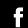 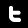 